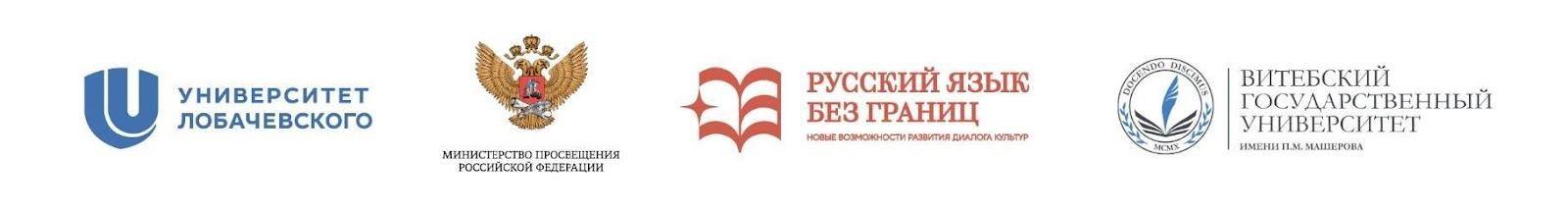 МИНИСТЕРСТВО НАУКИ И ВЫСШЕГО ОБРАЗОВАНИЯ РОССИЙСКОЙ ФЕДЕРАЦИИфедеральное государственное автономное образовательное учреждение высшего образования«Национальный исследовательский Нижегородский государственный университетим. Н.И. Лобачевского»(ННГУ)Международный педагогический форум «Русский язык без границ: новые возможности развития диалога культур»22-23 ноября 2022 годаОрганизуется при поддержке Министерства просвещения Российской ФедерацииПРОГРАММА МЕРОПРИЯТИЙ21 ноября 2022 годаОткрытие программы повышения квалификации «Русское национальное сознание и межкультурная коммуникация: лингвистический и политико-культурный аспекты»Площадка: Витебский государственный университет имени П.М. МашероваЦелевая аудитория учителя и преподаватели славистики, истории, философии и социальных наук; студенты-гуманитарии, владеющие русским языком или изучающие русский язык. Преподаватели:Грехнева Лариса Всеволодовна – доцент кафедры преподавания русского языка в других языковых средах Института филологии и журналистики ННГУ им. Н.И. Лобачевского;Кривов Сергей Валерьевич – доцент кафедры политологии Института международных отношений и мировой истории ННГУ им. Н.И. Лобачевского.Примерная тематика занятий:Модуль 1.Модуль 2. Примечание 1. Занятия будут проводиться с 21 по 24 ноября 2022 года в очном формате на площадке ВГУ имени П.М. Машерова. График проведения занятий на согласовании.22 ноября 2022 г.Республика БеларусьНачало работы Форума 10:0023 ноября 2022 г.Республика БеларусьНачало работы Форума 11:00 по белорусскому времени.24 ноября 2022 г.Республика БеларусьНачало работы Форума 11:001.Понятие национального коммуникативного поведения. Историяизучения коммуникативного поведения.2 ч.2.Речевой этикет как основа эффективного общения (история,основные принципы).2 ч.3.Русский речевой этикет как важнейшая составляющая коммуникативного поведения.2 ч.4.Русское коммуникативное поведение в различных ситуациях.2 ч.5.Национальная специфика коммуникативного поведения русских2 ч.1.Современная концепция политической культуры2 ч.2.Типы политической культуры: кросс-национальное измерение2 ч.3.Исторические традиции российской политической культуры2 ч.4.Политическое сознание как элемент российской политической культуры2 ч.5.Политическая культура и политические традиции в современном российском политическом процессе2 ч.6.Гражданская политическая культура современной России2 ч.10:00 - 11:00Регистрация участников Форума10:45 - 11:00Подключение и регистрация участников Форума в зуме11:00 – 11:40Открытие Форума. Праздничный концерт11:40 - 12:00Приветствие участников ФорумаМеждународная научно-методическая конференция «Русский язык и русская литература в современном научном и образовательном пространстве»12:00 – 13:00Пленарное заседание13:00 – 14:00Кофе-брейк, обед14:00 – 17:30Направление 1 «Русский язык и межкультурная коммуникация» Направление 2 «Русский язык и русская литература в современном образовательном пространстве» Направление 3 «Историческая динамика и духовная культура общества: региональный и глобальный контекст»Направление 4 «Актуальные вопросы теории и методики преподавания русского языка и на русском языке» Направление 5. «Современные гуманитарные науки в контексте сохранения исторической памяти» 17:00 – 17:15Подведение итогов конференцииКруглые столы14:00 – 15:00Круглый стол по вопросам эффективного международного взаимодействия в научной, образовательной и культурной сферах «Россия – Беларусь: развитие гуманитарного сотрудничества»Очный форматПлощадка: Витебский государственный университет имени П.М. Машерова11:30 - 13:00Открытая лекция «Политико-лингвистические аспекты межкультурной коммуникации и образовательные технологии»Очно с возможностью дистанционного подключенияЛектор: Кривов Сергей Валерьевич – доцент кафедры политологии Института международных отношений и мировой истории ННГУ им. Н.И. Лобачевского13:15 - 14:45Круглый стол «Гуманитарные молодежные проекты как эффективный инструмент налаживания международного диалога»Очно с возможностью дистанционного подключенияМодератор: 1. Кривов Сергей Валерьевич«Организация и технологии проведения международных интерактивных мероприятий со студентами» (на примере Нижегородского государственного университета им. Н.И.Лобачевского)2.  Презентация молодежных проектов из Беларуси, Сербии,  России. (на согласовании)14:00 - 15:00Мастер-классыОчно с возможностью дистанционного подключенияМастер -класс «Игра в Пушкина»Использование новых медиапродуктов для преподавания русской литературы с применением проектных методов;ГУО «Средняя школа №47 г. Витебска им. Е.Ф. Ивановского»ОчноИгра-квест «Что я знаю о славянах: филологические загадки для гуманитариев и не только».Расширение междисциплинарных знаний о славянской культуре в игровой форме. Лицей ВГУ им.П. М. МашероваЦелевая аудитория: учащиеся старших классов общеобразовательных учебных заведений и студентов вузов Республики Беларусь 15:00 – 15:30Подведение итогов Форума, утверждение резолюции Форума11:30 - 13:00Открытая лекция «Парадоксы или почему ночью темно?»ОчноЛектор: Чупрунов Евгений Владимирович – профессор, заведующий кафедрой кристаллографии и экспериментальной физики физического факультета ННГУ им. Н.И. Лобачевского  (Нижний Новгород, Россия)Площадка: Витебский государственный университет имени П.М. Машерова